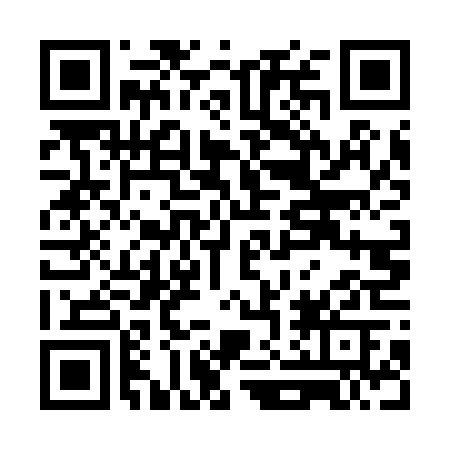 Prayer times for Itinga do Maranhao, BrazilWed 1 May 2024 - Fri 31 May 2024High Latitude Method: NonePrayer Calculation Method: Muslim World LeagueAsar Calculation Method: ShafiPrayer times provided by https://www.salahtimes.comDateDayFajrSunriseDhuhrAsrMaghribIsha1Wed4:576:0912:073:296:067:132Thu4:576:0912:073:296:057:133Fri4:576:0912:073:296:057:134Sat4:576:0912:073:296:057:125Sun4:576:0912:073:296:057:126Mon4:576:0912:073:296:057:127Tue4:576:0912:073:296:057:128Wed4:576:0912:073:296:047:129Thu4:576:0912:063:296:047:1210Fri4:576:0912:063:296:047:1211Sat4:566:0912:063:296:047:1212Sun4:566:0912:063:296:047:1213Mon4:566:0912:063:296:047:1214Tue4:566:0912:063:296:047:1215Wed4:566:0912:063:296:047:1216Thu4:566:0912:063:296:047:1217Fri4:566:0912:073:296:047:1218Sat4:566:0912:073:296:047:1219Sun4:566:0912:073:306:047:1320Mon4:566:1012:073:306:047:1321Tue4:566:1012:073:306:047:1322Wed4:576:1012:073:306:047:1323Thu4:576:1012:073:306:047:1324Fri4:576:1012:073:306:047:1325Sat4:576:1012:073:306:047:1326Sun4:576:1112:073:306:047:1327Mon4:576:1112:073:306:047:1328Tue4:576:1112:073:316:047:1429Wed4:576:1112:083:316:047:1430Thu4:576:1112:083:316:047:1431Fri4:576:1112:083:316:047:14